Department of Environmental Quality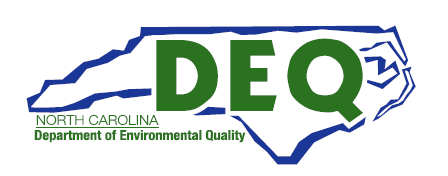 Public Records Information Request – Regional Office Routing FormThis form is to assist in the identification of public records in the regional office for a specific project, permit, property and/or facility. After circulation of this routing form, the requestor will be notified if records exist and provided the appropriate division(s) contact information. Learn more about public records in North Carolina.Note: Use of this form is optional. Any format for a public records request is acceptable. However, responses by agencies are limited by the level of detail and quality of information provided by the requestor. Additionally, information volunteered by the requestor may help fill the request more efficiently. This form identifies public records in the regional offices; email correspondence is not included unless specifically requested.Requestor Information:Name (Last, First, and Middle Names): 	Date: () Address (Street Number and Name):					City: 	 State: 	 Zip:  Daytime Telephone: 	Email: Information Requested:Please note that inclusion of current and historic site information will better facilitate our records search.Identify the documents, records or information you are seeking: Physical location of subject site (include city and county): Property Owner(s): Project Name: Facility Name: Project ID Number/Permit Number/Facility ID Number (include with which agency this coincides): Provide any unique identifiers which exist on the property (e.g. wells, ponds, dams, UST’s, current and previous land uses, etc.):  Provide below any additional information you feel may be helpful in the records search (e.g. GIS map image, PIN, Latitude & Longitude, etc.): Email or fax the completed form to the appropriate regional staff member.Asheville Region - Alison Davidson, Phone: (828) 296-4698, Fax: (828) 299-7043; alison.davidson@ncdenr.govFayetteville/Raleigh Region - David Lee, Phone: (919) 791-4204, Fax: (919) 571-4718; david.lee@ncdenr.govMooresville/Winston-Salem Region – Paul Williams, Phone: (336) 776-9631, Fax: (336) 776-9797; paul.e.williams@ncdenr.govWashington Region - Lyn Hardison, Phone: (252) 948-3842, Fax: (252) 975-3716;  lyn.hardison@ncdenr.govWilmington Region - Cameron Weaver, Phone: (910) 796-7265, Fax: (910) 350-2004; cameron.weaver@ncdenr.govNeed help in determining which regional office to send your request? Visit our regional office webpage for an interactive map and text version of counties showing their associated regional office: https://deq.nc.gov/contact/regional-offices.File Locations for DEQ Central Offices - Important Please Read: This form does not identify public records which may exist in the central offices of DEQ. The information below will guide you in accessing additional files which may be located in the Raleigh central offices. Division of Air Quality: For state air quality records, call (919) 707-8400.Division of Waste Management – Waste Management Online Documents and File Room ProceduresBrownfields Program: For access to a specific Brownfields Program file, please call Shirley Liggins at (919) 707-8383. Hazardous Waste: For access to a specific Hazardous Waste Section file, please call Scott Ross: (919) 707-8272.Solid Waste Section: For access to a specific Solid Waste Section file, please call Carmen Johnson: (919) 707-8271.Superfund Section: For access to a specific Superfund Section file, please call Scott Ross: (919) 707-8272.Underground Storage Tank Section: For access to a specific UST file, visit the following for more information.Division of Water Resources - DWR Public Records Access, Policies and FeesWater Quality Permitting records contact - Diane Rodman (919) 707-3683 or diane.rodman@ncdenr.gov. Other Division of Water Resources Records Requests: Anna Gurney (919) 707-8604 or anna.gurney@ncdenr.govDivision of Energy, Mineral and Land ResourcesTo review files on mining activities, dams, sedimentation and erosion control and stormwater in the Division of Energy, Mineral and Land Resources, call (919) 707-9200.Division of Coastal Management, 400 Commerce Ave., Morehead City, NC 28557. For information, call (252) 808-2808For other information requests in Central Office, visit the following: https://deq.nc.gov/about/divisions/environmental-education-public-affairs/contacts-media for Division Public Information Officers.Learn more about public records in North Carolina (e.g., fees).More information about file access procedures in the N.C. Department of Environmental Quality can be found online at http://deq.nc.gov/about/divisions/environmental-assistance-customer-service/deacs-permit-guidance/faq#fileaccess. If you make an appointment to review files, be sure to inquire about copying procedures, directions to buildings, parking and visitor passes. To Be Completed by The RequesterRegional Office:To Be Completed by The RequesterDivision Records Review:For DEQ Use Only Records AvailableDue Date: For DEQ Use Only Records AvailableDue Date: For DEQ Use Only Records AvailableDue Date: Asheville Fayetteville Mooresville Raleigh Washington Wilmington Winston-Salem Air Quality Yes:Available for file review: Provided: No Initial:     Asheville Fayetteville Mooresville Raleigh Washington Wilmington Winston-Salem Coastal Management  Yes:Available for file review: Provided: No Initial:     Asheville Fayetteville Mooresville Raleigh Washington Wilmington Winston-Salem Energy, Mineral and Land Resources Yes:Available for file review: Provided: No Initial:     Asheville Fayetteville Mooresville Raleigh Washington Wilmington Winston-Salem Marine Fisheries Yes:Available for file review: Provided: No Initial:     Asheville Fayetteville Mooresville Raleigh Washington Wilmington Winston-Salem Waste Management:     Brownfields Program                          Yes:Available for file review: Provided: No Initial:     Asheville Fayetteville Mooresville Raleigh Washington Wilmington Winston-Salem Hazardous Waste Section Yes: Available for file review: Provided: No Initial:     Asheville Fayetteville Mooresville Raleigh Washington Wilmington Winston-Salem Inactive Hazardous Sites Branch - IHSB Yes: Available for file review: Provided: No Initial:     Asheville Fayetteville Mooresville Raleigh Washington Wilmington Winston-Salem Solid Waste Section Yes:Available for file review: Provided: No Initial:     Asheville Fayetteville Mooresville Raleigh Washington Wilmington Winston-Salem Underground Storage Tank Section Yes:Available for file review: Provided: No Initial:     Asheville Fayetteville Mooresville Raleigh Washington Wilmington Winston-Salem Water Resources:Public Water Supply Section Yes:Available for file review: Provided: No Initial:     Asheville Fayetteville Mooresville Raleigh Washington Wilmington Winston-Salem Water Quality Regional Operations Yes:Available for file review: Provided: No Initial:     Staff Representative/Contact InformationDate CommentsRec’d.Findings of Records ReviewAir Quality:Coastal Management: Energy, Mineral, and Land Resources:Marine Fisheries: Brownfields Program:Hazardous Waste Section:Inactive Hazardous Sites Branch:Solid Waste Section:Underground Storage Tank Section:Public Water Supply Section: Water Quality Regional Operations Section: